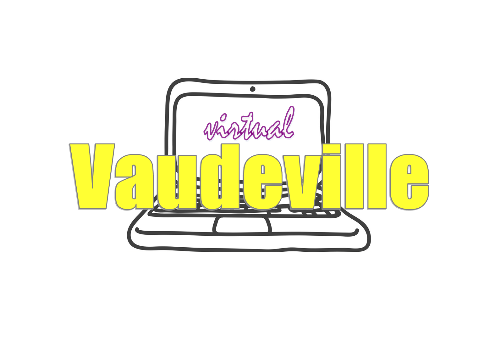 castTECH / ACT ASSIGNMENTSTech Team 1:	Lead – Sydney Eubank	Crew – Quinn Campbell, John Wood, Auden HenningAct 1:	Bella Apodaca “Everything’s Coming Up Roses” from GypsyAct 12:	Madison Knott “Cecily Smith” from Fly By NightTech Team 2:	Lead – Tyler Guggemos	Crew – Cara Cluver, Emily Fox-Million, Devin ScogginsAct 2:	Kathryn Attkisson “Maybe” from AnnieAct 13:	Susie Land Musical Solo * Tech Team 3:	Lead – Sawyer Hill		Crew – Eddie Tyler, Logan Sedran, Lilia WhitmanAct 3:	Katie Brown, Ellie Swain, Aidan Ellison, & Truman McCaw “Do You 	Wanna Ride? from Be More ChillAct 14:	Siena Massaro “Don’t Rain On My Parade” from Funny GirlTech Team 4:	Lead – Maraya Kankel	Crew – Sean Rodriguez, Zoe Halseide,Lauren OraymAct 4:	Aidan Ellison & Emerson Weiler “Two Player Game” from Be More ChillAct 15:	Briery McCoy “She Used to be Mine” from WaitressTech Team 5:	Lead – Florence Luevano	Crew –Aidan Ackerson, Kalub BlodgettAct 5:	Jennelle Hall “What Baking Can Do” from WaitressAct 16:	Gillian McCreery “God Help the Outcasts” from Hunchback of Notre Dame Tech Team 6:	Lead – Miranda McAulay	Crew – Vincent Yourshaw, Greta Jones, Juan RomeroAct 6:	Carmen Henderson “I Don’t Need a Roof” from Big FishAct 17:	Lexi Mivshek & Gabe Stadtmueller “Someday” from Hunchback of Notre DameTech Team 7:	Lead – Nessa Pause		Crew – Lin LaMonte, Marketa Young, Cameron KurtzAct 7:	Katy Hicks Monologue from An Ideal HusbandAct 18:	Malia Schonfeld “Stupid With Love” from Mean GirlsTech Team 8:	Lead – Sage Spry		Crew – Brooklyn Shepard, Morgan Marin, Max AllanAct 8:	Danielle Juarez “So Big So Small” from Dear Evan HansenAct 19:	Alec Slade & Lizzie Vacante “Fine” from Ordinary DaysTech Team 9:	Lead – Keiran Wisell	Crew – Hannah Tautkus, Sydney Peirce, Lien BradleyAct 9:	Peyton Keefe Monologue * Act 20:	Avery Smith Musical Solo *Tech Team 10:	Lead – Eugene Worford	Crew – Grace Wade, Lexy Lambert,								Ruby ChaseAct 10:	Olivia Kendall “Astonishing” from Little WomenAct 21:	Ali Steen Monologue from She Kills Monsters Tech Team 11:	Lead – Sky Hume		Crew – Zona Dunlap, Corinne Dressler, 								Violet KuhlmanAct 11:	Olivia Kendall and Ella Tremblay "Sonya and Natasha" from Natasha, Pierre 	& the Great Comet of 1812Act 22:	Kennen Wageman “Once Upon a December” from Anastasia